Paraguay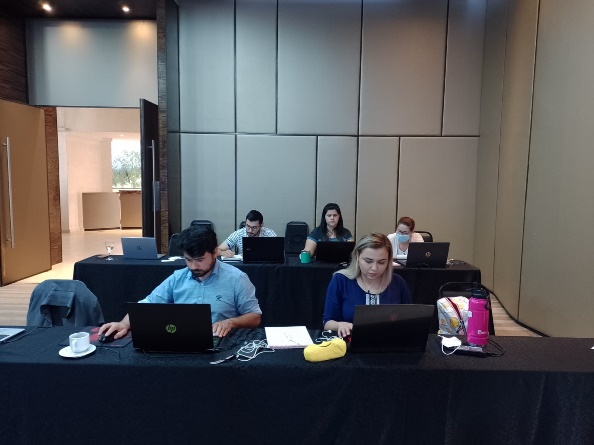 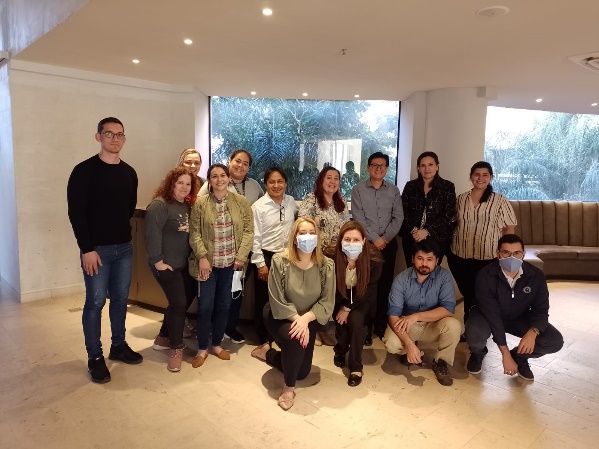 Institutional PartnerGeneral Directorate of Health Surveillance, Ministry of Health and Social WelfareProject datesAugust 1, 2021 – December 31, 2022Project TitleDevelopment of the burden of disease in ParaguayProject ObjectivesProject Outcomes and ImpactImplement a disease burden report showing not only the main causes of premature death, but also, the main causes of diseases and disability. This report helps determine planning to address the health priorities in ParaguayThe results of the burden of disease reporting integrated into national health insurance priorities and plansDeveloped a prioritized list of insurable conditions based on the main conditions/diseasesProject SustainabilityThe information produced will be used for the strategic management of programs, and for determining health priorities. In addition, the project promotes improvements in information systems, specifically in morbidity registries, focusing on data quality. Finally, the terms "disease burden and WARNING" will be introduced into the usual public health practice, thus allowing a methodological complement in the knowledge of the country's health situationProject OutputsProject OutputsFinal report presented during the XIII National Epidemiology Exhibition Project press release from the General Directorate of Health Surveillance